Написать решения двух задач по математической логике на языке Java. Имеется решение задач на языке C++. Можно переработать данные решения, но так, чтобы это было максимально незаметно. Решение (код) прокомментировать. Вариант решения и условия задач в файле.1 задача2 задача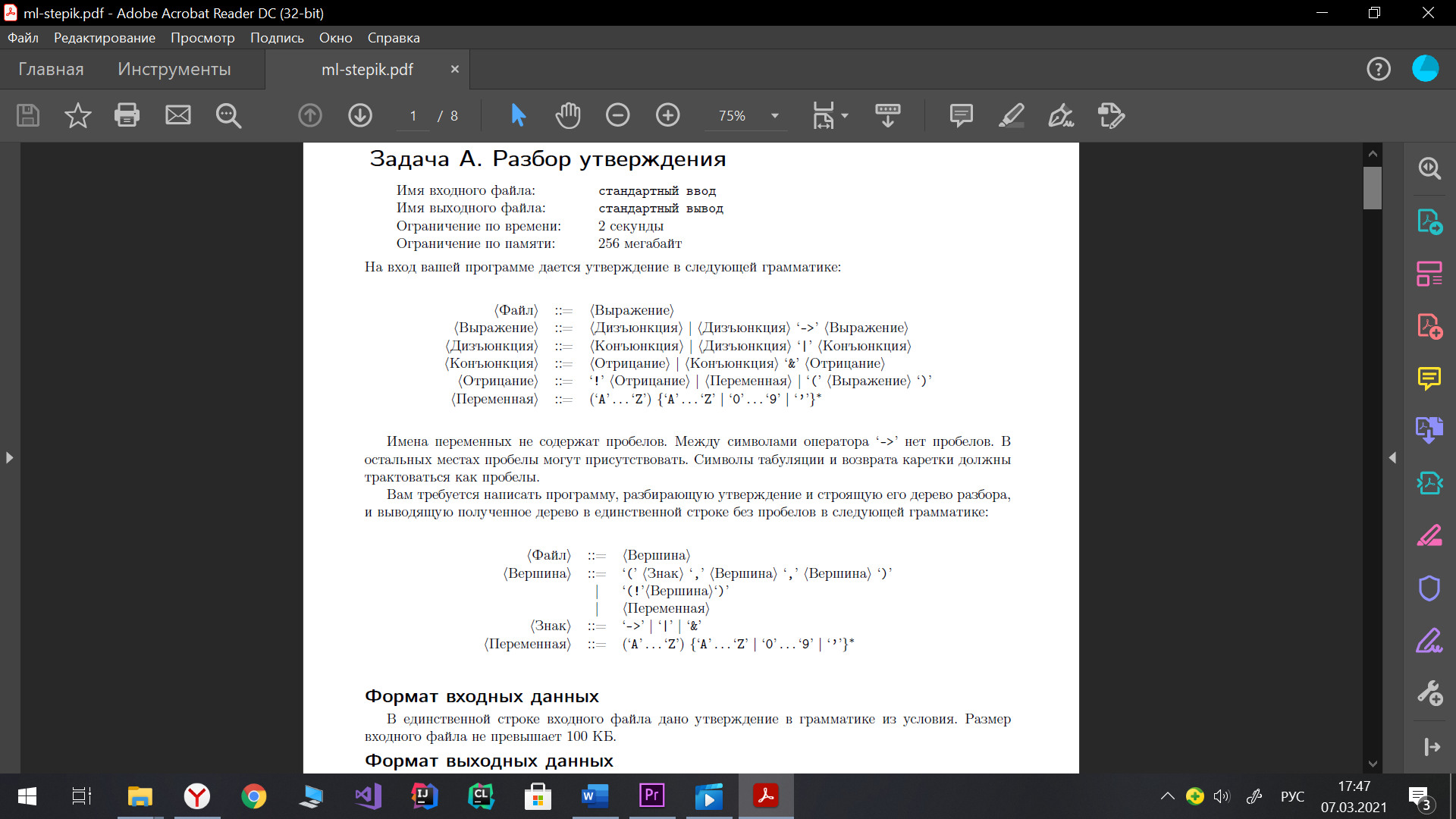 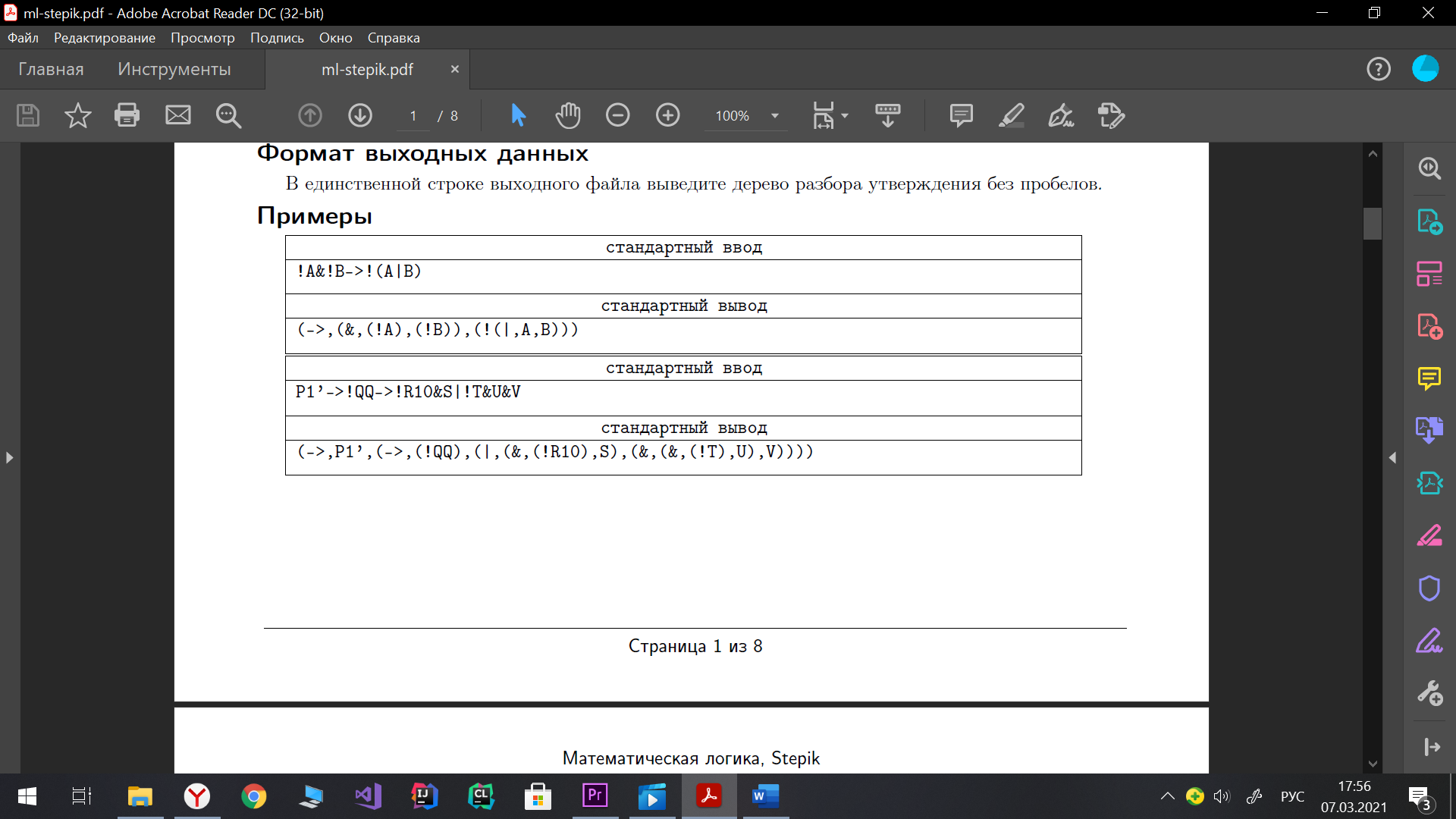 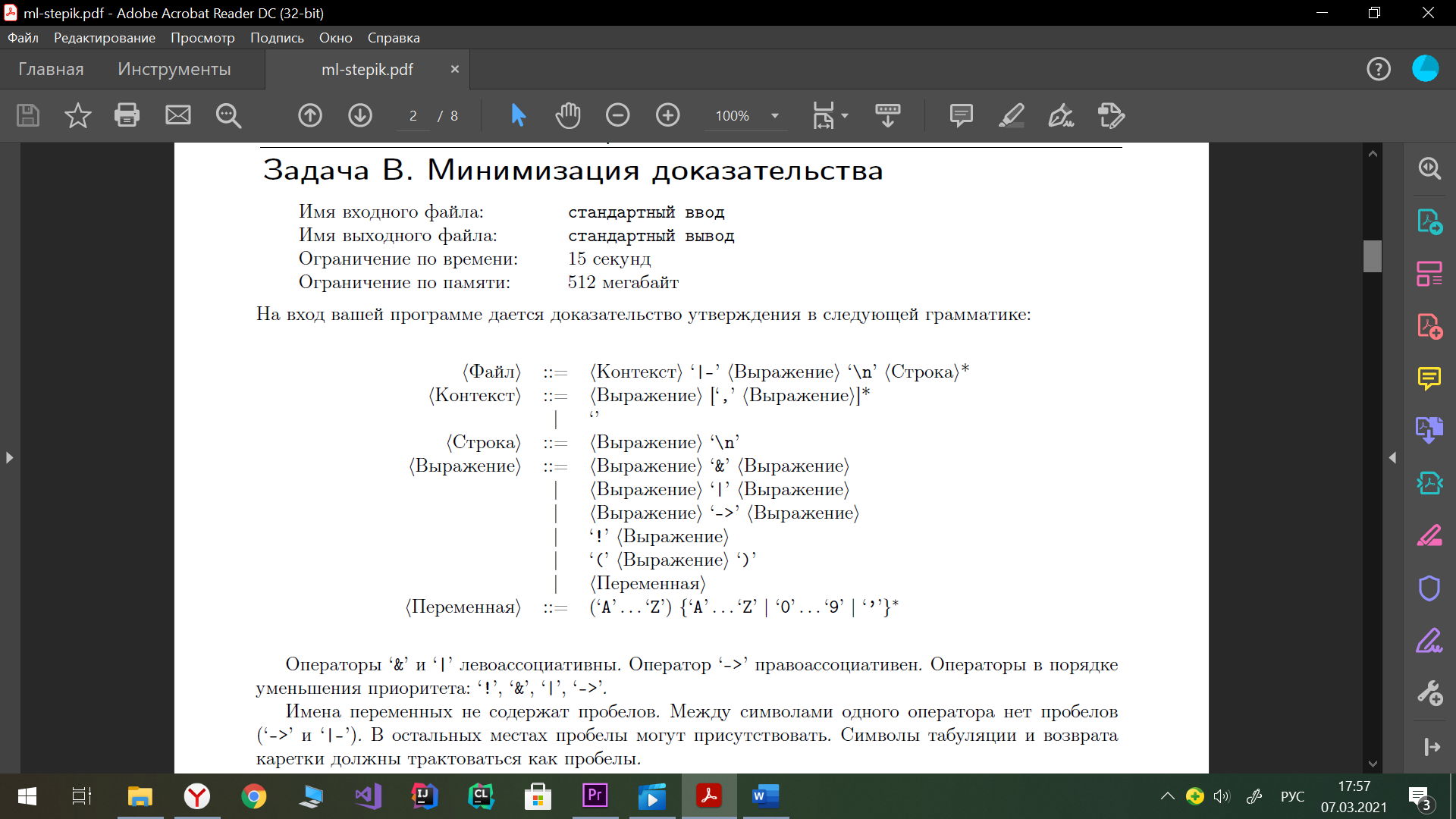 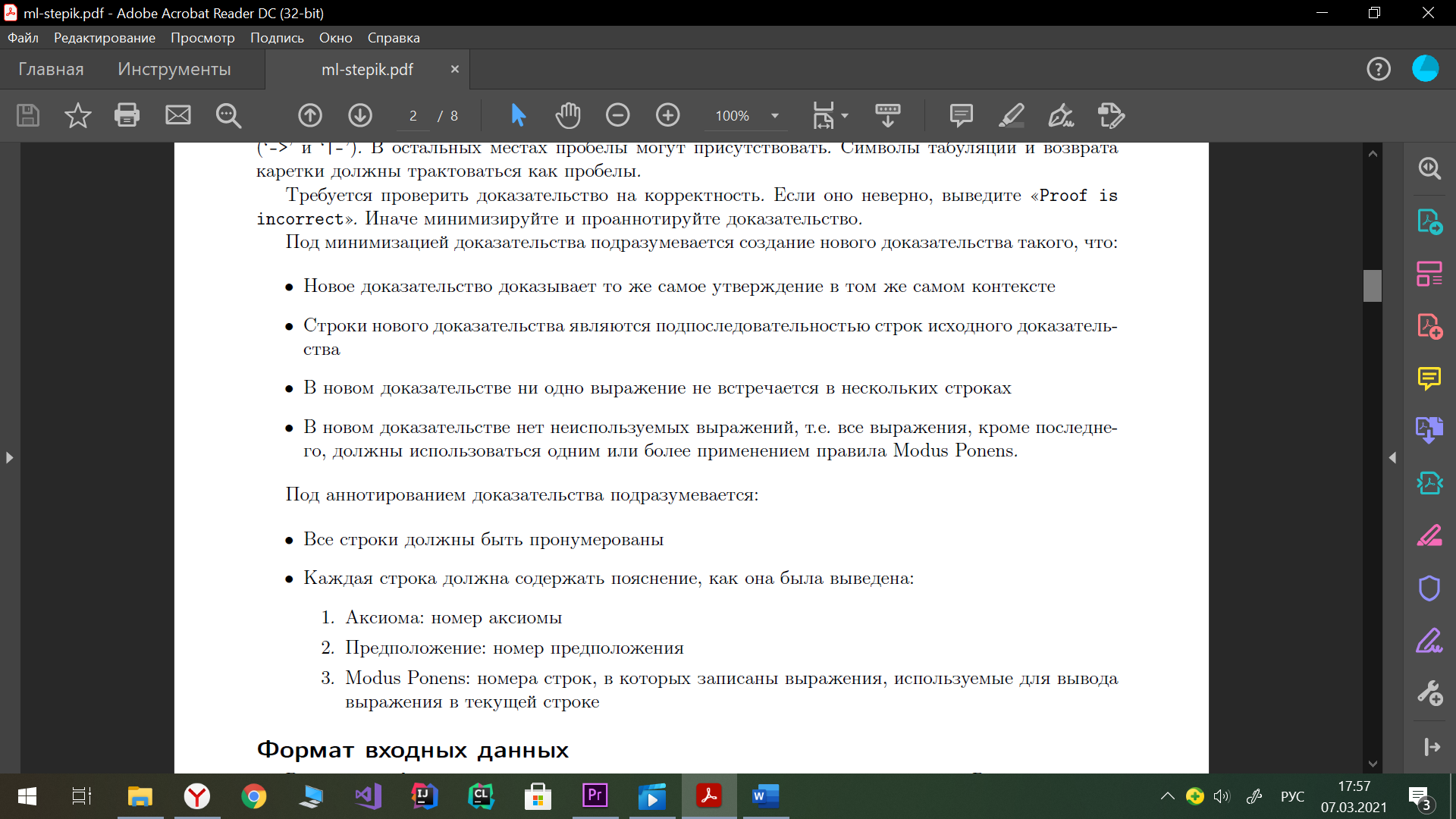 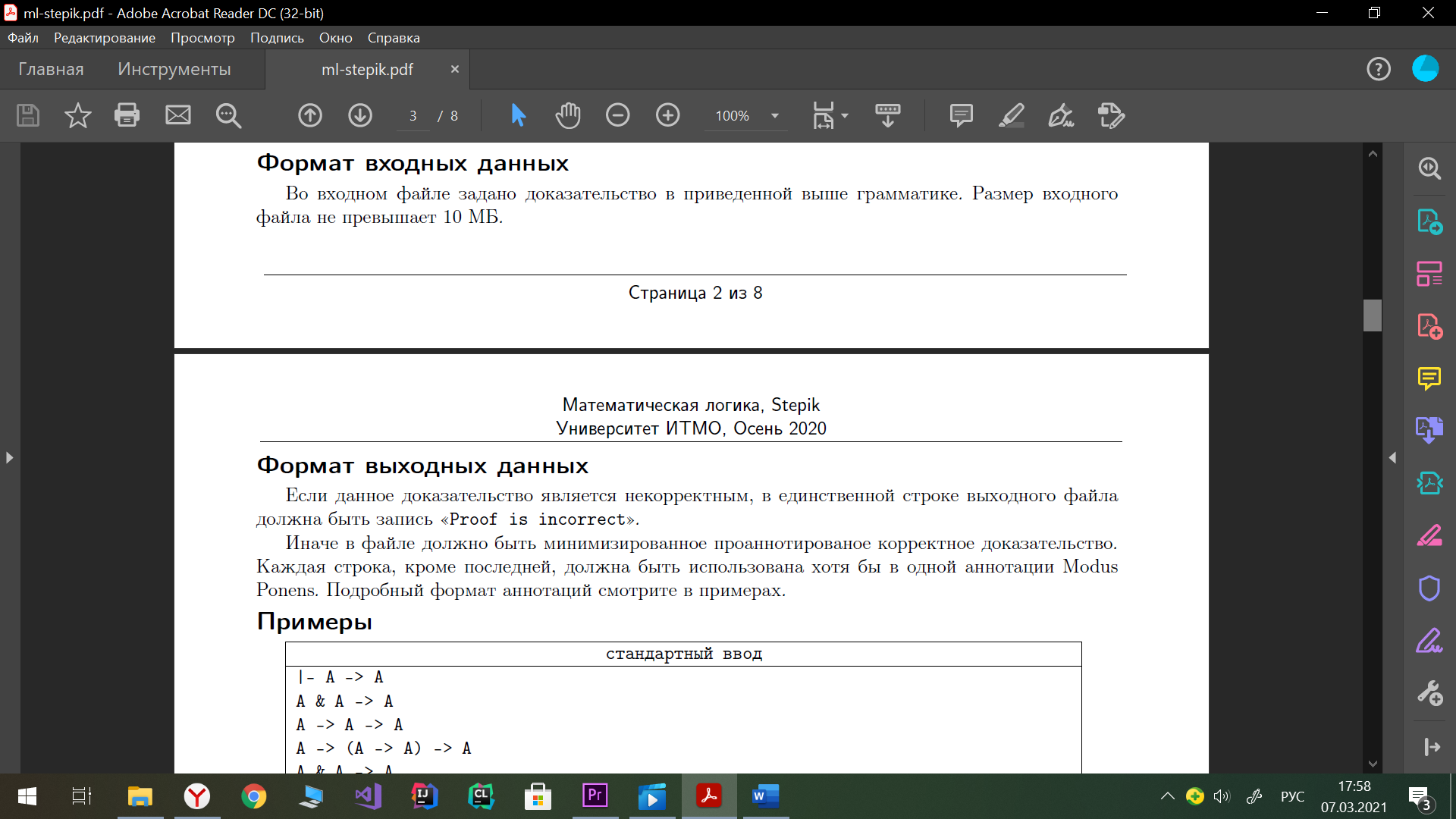 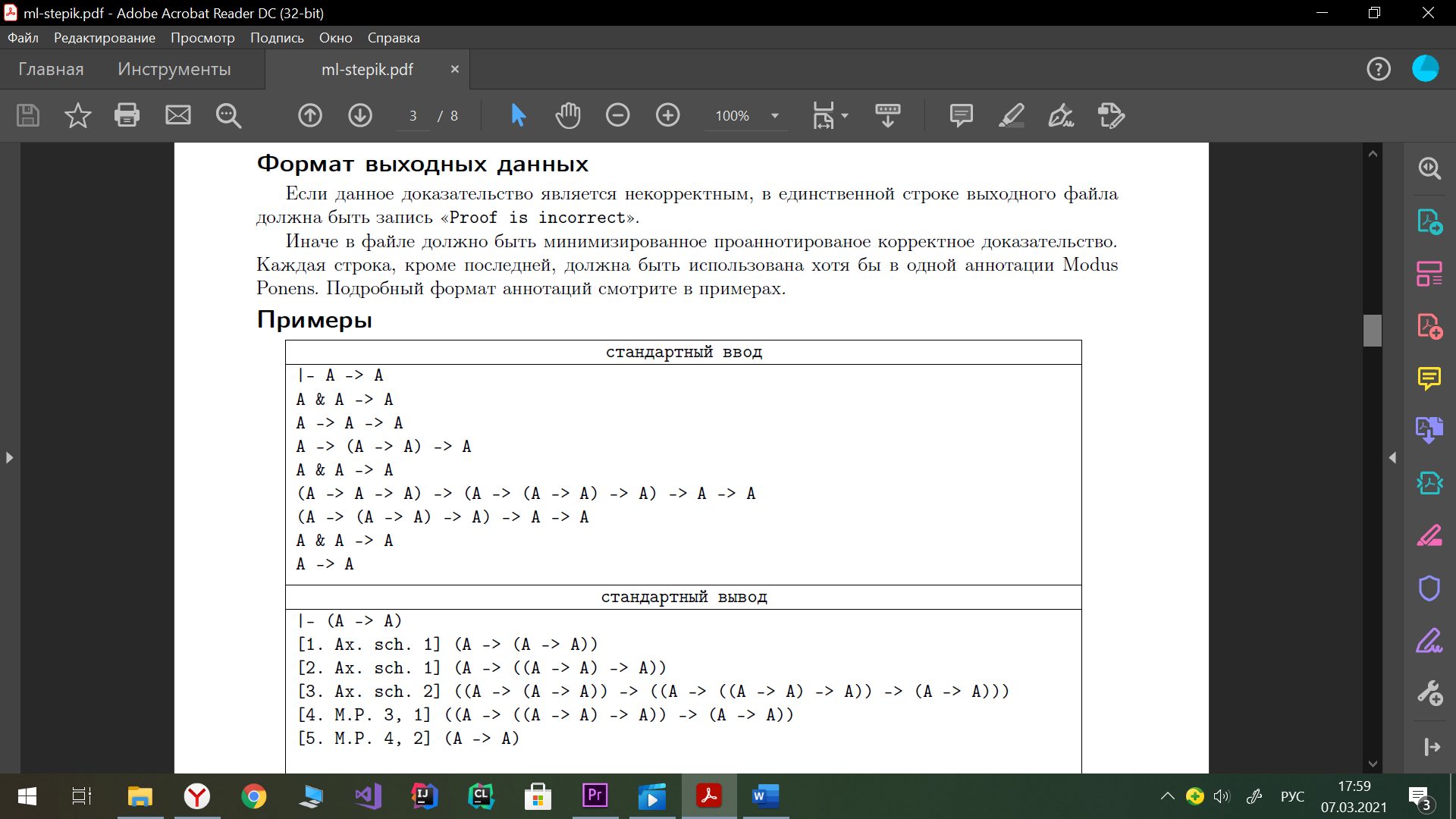 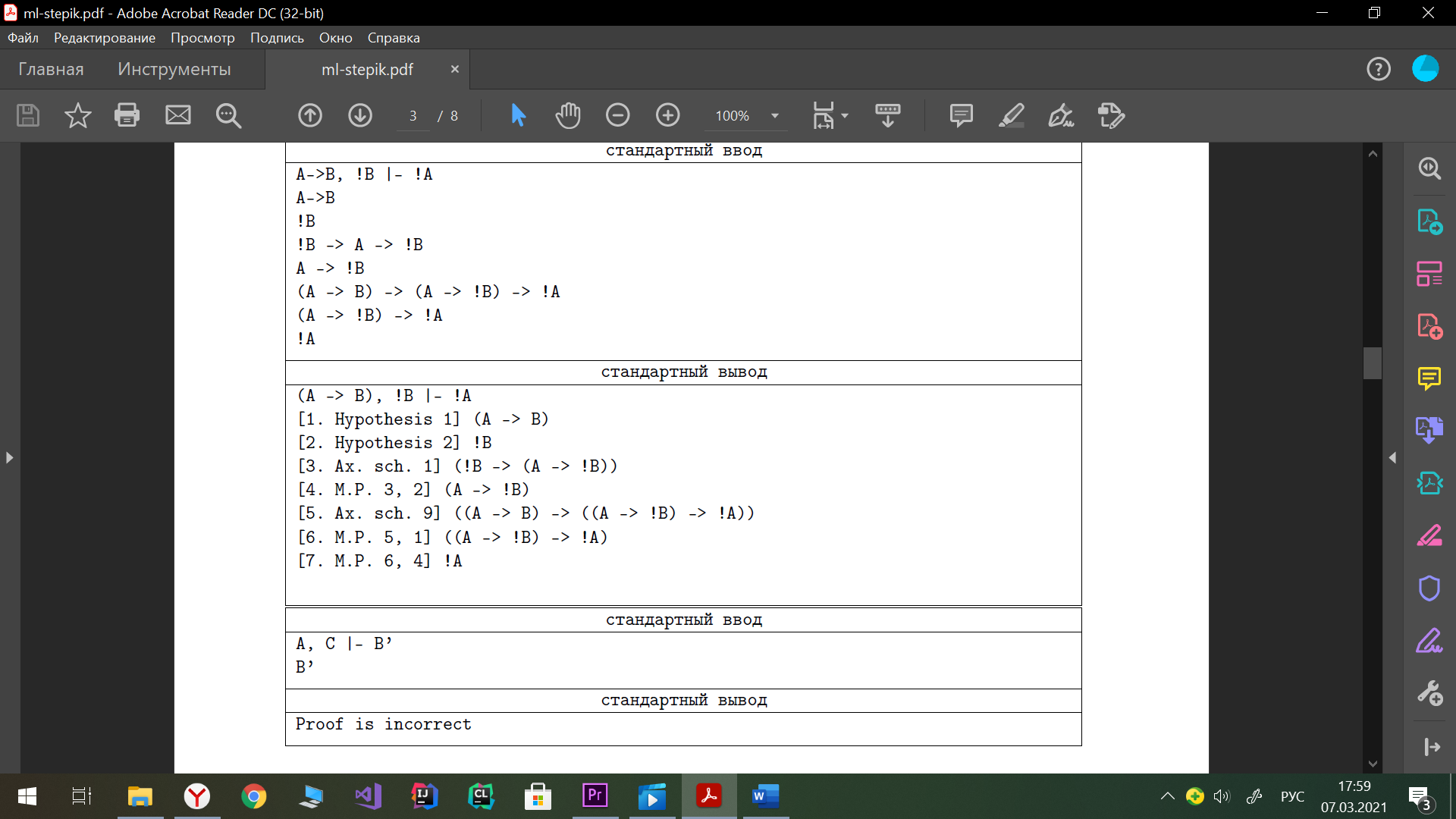 #include <iostream>#include <fstream>using namespace std;string expressionParser(string);string negationParser(string s) {    if (s[0] == '(')        return expressionParser(s.substr(1, s.length() - 2));    if (s[0] == '!') return "(!" + negationParser(s.substr(1)) + ")"; else return s;}string conjunctionParser(string s) {    int brackets_count = 0;    for (int i = s.length() - 1; i >= 0; i--)        if (s[i] == '(') brackets_count++;        else if (s[i] == ')') brackets_count--;        else if (brackets_count == 0 && s[i] == '&') {            return "(&," + conjunctionParser(s.substr(0, i)) + "," + negationParser(s.substr(i + 1)) + ")";        }    return negationParser(s);}string disjunctionParser(string s) {    int brackets_count = 0;    for (int i = s.length() - 1; i > 0; i--)        if (s[i] == '(') brackets_count++;        else if (s[i] == ')') brackets_count--;        else if (brackets_count == 0 && s[i] == '|')            return "(|," + disjunctionParser(s.substr(0, i)) + "," + conjunctionParser(s.substr(i + 1)) + ")";    return conjunctionParser(s);}string expressionParser(string s) {    int brackets_count = 0;    for (int i = 0; i < s.length() - 1; i++) {        if (s[i] == '(') brackets_count++;        else if (s[i] == ')') brackets_count--;        else if (brackets_count == 0 && s[i] == '-' && s[i + 1] == '>')            return "(->," + disjunctionParser(s.substr(0, i)) + "," + expressionParser(s.substr(i + 2)) + ")";    }    return disjunctionParser(s);}int main() {    std::ios::sync_with_stdio(false);    //ifstream cin("input.txt");    //ofstream cout("output.txt");    string s;    getline(cin, s);    long long j = 0;    while (j < s.length()) {        switch(s[j]) {            case ')':            case '(':            case '!':            case '>':            case '-':            case '|':            case '&':            case '0':            case '1':            case '2':            case '3':            case '4':            case '5':            case '6':            case '7':            case '8':            case '9':                break;            default: {                char c = s[j];                int checkcode = (int) c;                if (!(checkcode >= 65 && checkcode <= 90)) s.erase(j, 1);            }        }        j++;    }    string ans = expressionParser(s);    cout << ans << endl;    return 0;}#include <iostream>#include <fstream>#include <vector>#include <map>using namespace std;string axioms[10] = {"(->,A,(->,B,A))", "(->,(->,A,B),(->,(->,A,(->,B,C)),(->,A,C)))", "(->,A,(->,B,(&,A,B)))",                     "(->,(&,A,B),A)", "(->,(&,A,B),B)", "(->,A,(|,A,B))", "(->,B,(|,A,B))",                     "(->,(->,A,C),(->,(->,B,C),(->,(|,A,B),C)))", "(->,(->,A,B),(->,(->,A,(!B)),(!A)))",                     "(->,(!(!A)),A)"};vector<string> lines, expressionlines;map<string, int> assumptions;struct node {    string value;    node *left;    node *right;};vector<node *> axioms_trees(10), lines_trees;string checkline(string s) {    long long j = 0;    while (j < s.length()) {        if (s[j] == ' ' || s[j] == '\t') {            s.erase(j, 1);            j--;        }        j++;    }    return s;}string expressionParser(string);string negationParser(string s) {    if (s.length() == 0) return "";    if (s[0] == '(')        return expressionParser(s.substr(1, s.length() - 2));    if (s[0] == '!') return "(!" + negationParser(s.substr(1)) + ")"; else return s;}string conjunctionParser(string s) {    int brackets_count = 0;    if (s.length() == 0) return "";    for (int i = s.length() - 1; i >= 0; i--)        if (s[i] == '(') brackets_count++;        else if (s[i] == ')') brackets_count--;        else if (brackets_count == 0 && s[i] == '&') {            return "(&," + conjunctionParser(s.substr(0, i)) + "," + negationParser(s.substr(i + 1)) + ")";        }    return negationParser(s);}string disjunctionParser(string s) {    int brackets_count = 0;    if (s.length() == 0) return "";    for (int i = s.length() - 1; i >= 0; i--)        if (s[i] == '(') brackets_count++;        else if (s[i] == ')') brackets_count--;        else if (brackets_count == 0 && s[i] == '|')            return "(|," + disjunctionParser(s.substr(0, i)) + "," + conjunctionParser(s.substr(i + 1)) + ")";    return conjunctionParser(s);}string expressionParser(string s) {    int brackets_count = 0;    if (s.length() == 0) return "";    for (int i = 0; i < s.length(); i++) {        if (s[i] == '(') brackets_count++;        else if (s[i] == ')') brackets_count--;        else if (brackets_count == 0 && s[i] == '-' && i < s.length() - 1 && s[i + 1] == '>')            return "(->," + disjunctionParser(s.substr(0, i)) + "," + expressionParser(s.substr(i + 2)) + ")";    }    return disjunctionParser(s);}void add(string s, node *tree) {    if (s[0] == '(') {        s.erase(0, 1);        s.erase(s.length() - 1, 1);    }    int start = 0;    int brackets_count = 0;    string left_s = "", right_s = "", val = "";    bool part = false;    if (s[0] == '-') {        start = 3;        val = "->";    } else {        start = 2;        val = s[0];    }    for (int i = start; i < s.length(); i++) {        if (s[i] == '(') brackets_count++;        else if (s[i] == ')') brackets_count--;        if (brackets_count == 0 && s[i] == ',') part = true;        else if (!part) left_s += s[i]; else right_s += s[i];    }    tree->left = new node;    tree->right = new node;    if (val == "&" || val == "|" || val == "->") {        tree->value = val;        add(left_s, tree->left);        add(right_s, tree->right);    } else if (val == "!") {        tree->value = val;        add(s.substr(1, s.length() - 1), tree->left);        tree->right = nullptr;    } else {        tree->value = val;        tree->left = nullptr;        tree->right = nullptr;    }}void create_expression_tree() {    for (int i = 0; i < lines.size(); i++) {        node *line = new node;        expressionlines.push_back(expressionParser(lines[i]));        add(expressionlines[i], line);        lines_trees.push_back(line);    }}void create_axioms_tree() {    for (int i = 0; i < 10; i++) {        node *axioma = new node;        add(axioms[i], axioma);        axioms_trees[i] = axioma;    }}node *a;node *b;node *c;bool compare_trees(node *tree1, node *tree2) {    if (tree1 == nullptr && tree2 == nullptr) return true;    if ((tree1 == nullptr && tree2 != nullptr) || (tree1 != nullptr && tree2 == nullptr)) return false;    if (tree1->value == tree2->value)        return compare_trees(tree1->left, tree2->left) & compare_trees(tree1->right, tree2->right);    else return false;}bool axiom_search(node *tree, node *axiom_tree) {    if (axiom_tree == nullptr && tree == nullptr) return true;    if ((axiom_tree == nullptr && tree != nullptr) || (axiom_tree != nullptr && tree == nullptr)) return false;    if (axiom_tree->value == "A") {        if (a == nullptr) {            a = new node;            a->value = tree->value;            a->left = tree->left;            a->right = tree->right;            return true;        } else {            return compare_trees(a, tree);        }    } else if (axiom_tree->value == "B") {        if (b == nullptr) {            b = new node;            b->value = tree->value;            b->left = tree->left;            b->right = tree->right;            return true;        } else {            return compare_trees(b, tree);        }    } else if (axiom_tree->value == "C") {        if (c == nullptr) {            c = new node;            c->value = tree->value;            c->left = tree->left;            c->right = tree->right;            return true;        } else {            return compare_trees(c, tree);        }    } else if ((axiom_tree->value == "&" || axiom_tree->value == "|" || axiom_tree->value == "->") &&               (axiom_tree->value == tree->value)) {        return axiom_search(tree->left, axiom_tree->left) & axiom_search(tree->right, axiom_tree->right);    } else if (axiom_tree->value == tree->value) {        return axiom_search(tree->left, axiom_tree->left);    } else return false;}int axioms_check(int cur) {    node *tmp = lines_trees[cur];    for (int i = 0; i < 10; i++) {        node *axiom_tmp = axioms_trees[i];        a = nullptr;        b = nullptr;        c = nullptr;        if (axiom_search(tmp, axiom_tmp)) {            free(a);            free(b);            free(c);            return i + 1;        }        free(a);        free(b);        free(c);    }    return -1;}map<string, vector<int>> right_part;map<string, int> all_part;map<int, string> left_part;int assump_count = 1;void mp_add(string s, int ind) {    if (s[0] == '(') {        s.erase(0, 1);        s.erase(s.length() - 1, 1);    }    if (s[0] == '-') {        int start = 3;        int brackets_count = 0;        string left_s = "", right_s = "";        bool part = false;        for (int i = start; i < s.length(); i++) {            if (s[i] == '(') brackets_count++;            else if (s[i] == ')') brackets_count--;            if (brackets_count == 0 && s[i] == ',') part = true;            else if (!part) left_s += s[i]; else right_s += s[i];        }        right_part[right_s].push_back(ind);        left_part[ind] = left_s;    }}void get_annotation(int cur) {    string ss = expressionlines[cur];    if (assumptions.count(ss) > 0) {        cout << " (Предп. " << assump_count << ")\n";        assump_count++;        all_part[ss] = cur;        mp_add(ss, cur);        return;    }    int axioms_ans = axioms_check(cur);    if (axioms_ans != -1) {        cout << " (Сх. акс. " << axioms_ans << ")\n";        all_part[ss] = cur;        mp_add(ss, cur);        return;    }    if (right_part.count(ss) > 0) {        for (int i = 0; i < right_part[ss].size(); i++) {            int first = right_part[ss][i];            if (left_part.count(first) > 0) {                string left_s = left_part[first];                if (all_part.count(left_s) > 0) {                    int second = all_part[left_s];                    cout << " (M.P. " << first + 1 << ", " << second + 1 << ")\n";                    all_part[ss] = cur;                    mp_add(ss, cur);                    return;                }            }        }    }    all_part[ss] = cur;    mp_add(ss, cur);    cout << " (Не доказано)\n";}int main() {    std::ios::sync_with_stdio(false);    freopen("input.txt", "r", stdin);    freopen("output.txt", "w", stdout);    string start_s;    create_axioms_tree();    getline(cin, start_s);    long long j = 0;    start_s = checkline(start_s);    string s;    while (true) {        if (start_s[j] == ',') {            string assumption = start_s.substr(0, j);            start_s.erase(0, j + 1);            if (assumption.length() > 0) assumptions[expressionParser(assumption)] = assumptions.size();            j = -1;        } else if (start_s[j] == '|' && start_s[j + 1] == '-') {            string assumption = start_s.substr(0, j);            if (assumption.length() > 0) assumptions[expressionParser(assumption)] = assumptions.size();            break;        }        j++;    }    while (getline(cin, s)) {        s = checkline(s);        if (s.length() > 0) lines.push_back(s);    }    create_expression_tree();    for (int i = 0; i < lines.size(); i++) {        cout << "(" << i + 1 << ") " << lines[i];        get_annotation(i);    }    return 0;}